Καλούνται οι υποψήφιοι προς ορκωμοσία φοιτητές, που ολοκλήρωσαν τα προβλεπόμενα από το πρόγραμμα σπουδών μαθήματα κατά την εξεταστική του Σεπτεμβρίου ακαδ. έτους 2014-15, να καταθέσουν αίτηση ορκωμοσίας στη Γραμματεία του Τμήματος από την Δευτέρα 2/11/2015 έως την Παρασκευή 13/11/2015, συνοδευόμενη από βεβαίωση του Σπουδαστηρίου του Τμήματος περί μη οφειλής, τρίπτυχο, ακαδημαϊκή ταυτότητα και βιβλιάριο υγειονομικής περίθαλψης φοιτητή, εφόσον έχουν λάβει.                                                                           Από τη Γραμματεία του Τμήματος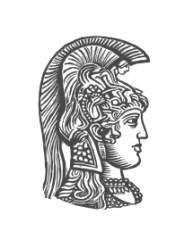 ΕΛΛΗΝΙΚΗ ΔΗΜΟΚΡΑΤΙΑΕθνικόν και ΚαποδιστριακόνΠανεπιστήμιον ΑθηνώνΣΧΟΛΗ ΕΠΙΣΤΗΜΩΝ ΥΓΕΙΑΣΟΔΟΝΤΙΑΤΡΙΚΗ ΣΧΟΛΗΔιεύθυνση: Θηβών 2, ΓουδήΤ.Κ. 11527Πληροφορίες: Δ. ΛυκούρηΤηλέφωνο: 210 746 1105e-mail:                           Αθήνα 29/10/2015 ΘΕΜΑ: “Κατάθεση αιτήσεων ορκωμοσίας υποψηφίων πτυχιούχων εξεταστικής Σεπτεμβρίου ακαδ. έτους 2014-15  ”.ΘΕΜΑ: “Κατάθεση αιτήσεων ορκωμοσίας υποψηφίων πτυχιούχων εξεταστικής Σεπτεμβρίου ακαδ. έτους 2014-15  ”.